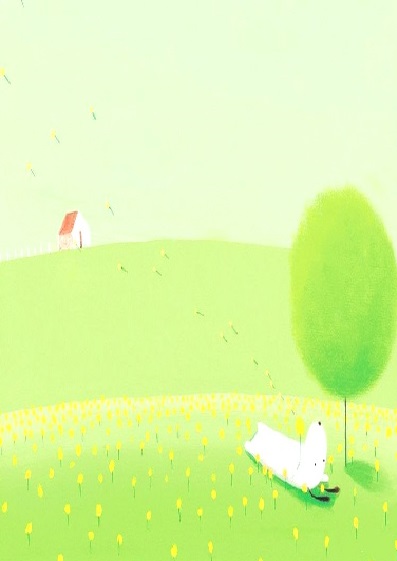 導師:  席家年                系別班級: 四技資工一乙得獎感言:感謝本班所有同學過去一年的共同努力，一路走來雖然偶有風雨，但總能撥雲見日。幾點感言與大家分享：運用導師時間，與全班同學面對面溝通交流。善用通訊軟體，與班上同學進行聯繫及關懷。當學生的朋友，以同理心適時關懷提醒同學。抱持服務中學習，在教學相長中經營班級。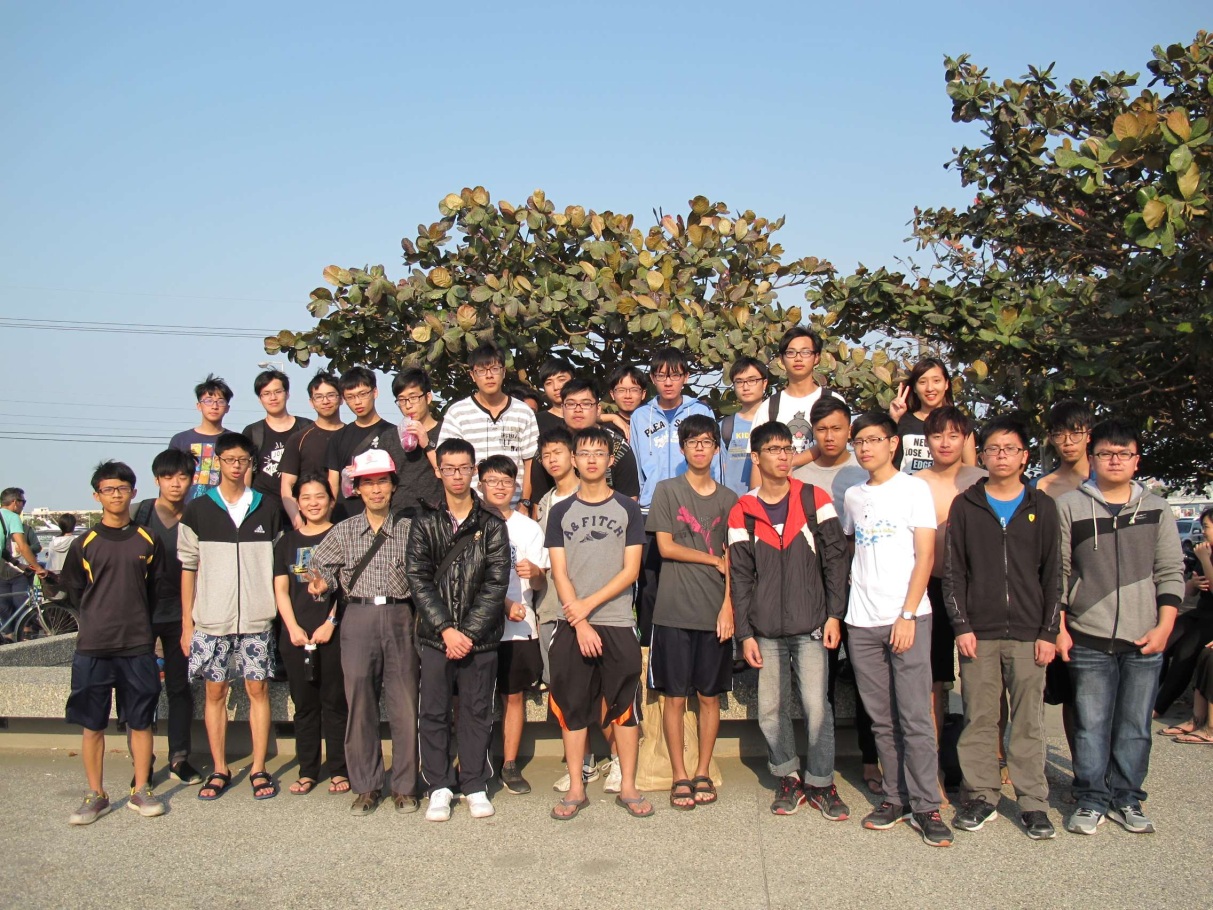 